Отчет администрации Старооскольского городского округа об итогах реализации инициативного проектаНаименование проекта: Благоустройство территории по улице Школьная в селе Монаково Старооскольский городской округ.Фактическое место реализации проекта:Белгородская область, город Старый Оскол, село Монаково, улица Школьная.3. Дата начала реализации проекта (дата заключения соглашения о выделении субсидии на реализацию инициативных проектов):                 « 17 »   января   2022 г.4. Дата окончания реализации проекта: «19» сентября 2022 г. (днем окончания реализации проекта считается день завершения всех обязательств, предусмотренных муниципальным контрактом (договором, соглашением) на поставку товара, выполнение работ, оказание услуг в рамках реализации проекта). 5. Общая стоимость реализованного проекта    19 700 000,00  рублей.6. Краткое описание состояния объекта после реализации проекта с указанием количественных и качественных показателей: Благоустройство: устройство бесшовного резинового покрытия – 677 кв.м., устройство покрытий из тротуарной плитки – 2266,07 кв.м., установка бортовых камней БР 100.20.8 – 1452,4 м., озеленение – 9657,54 кв.м.. установка светильников торшерного типа – 41 шт., установка скамеек – 18 шт., установка  урн – 18 шт.Спортивные МАФы: СО 5.08 Ворота с сеткой – 2 шт., СО 5.04 Баскетбольная стойка с сеткой – 2 шт., СО 5.05 Волейбольные стойки с сеткой – 1 шт. 7. К отчету прилагаются фотографии объекта по итогам реализации проекта.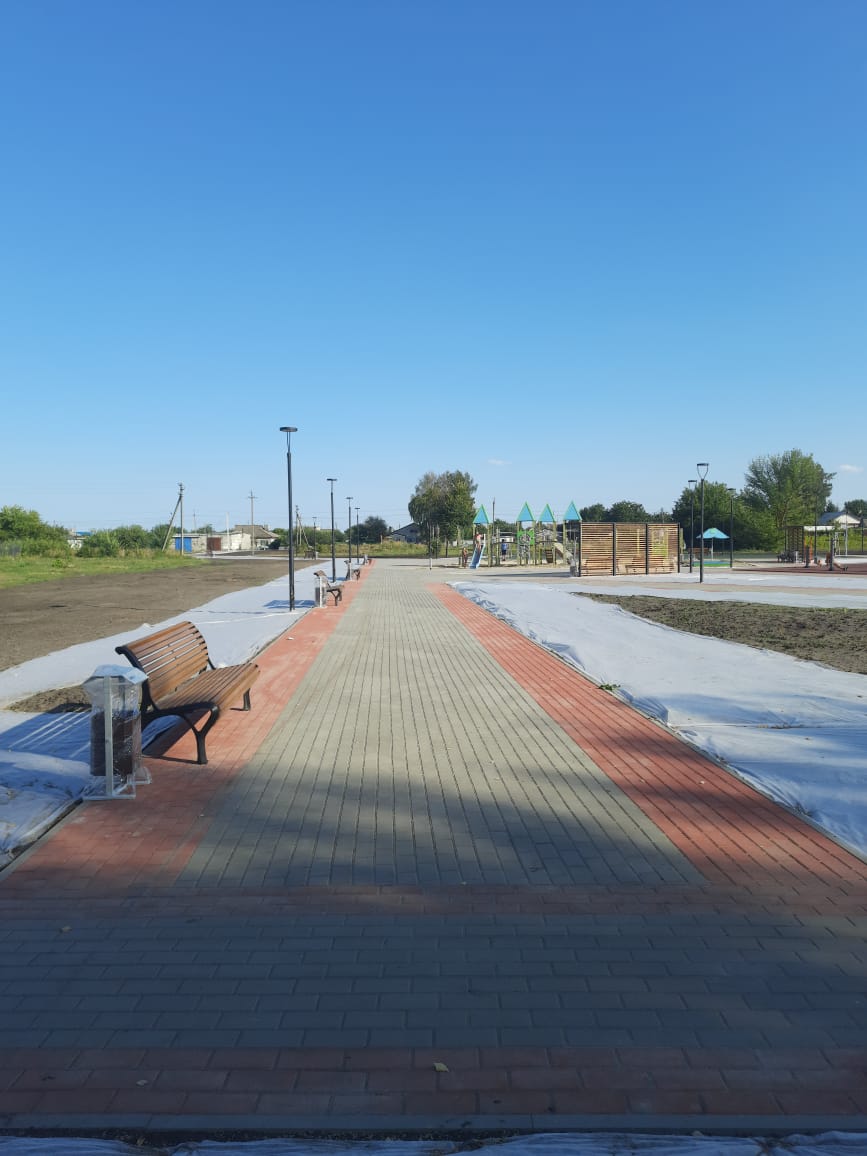 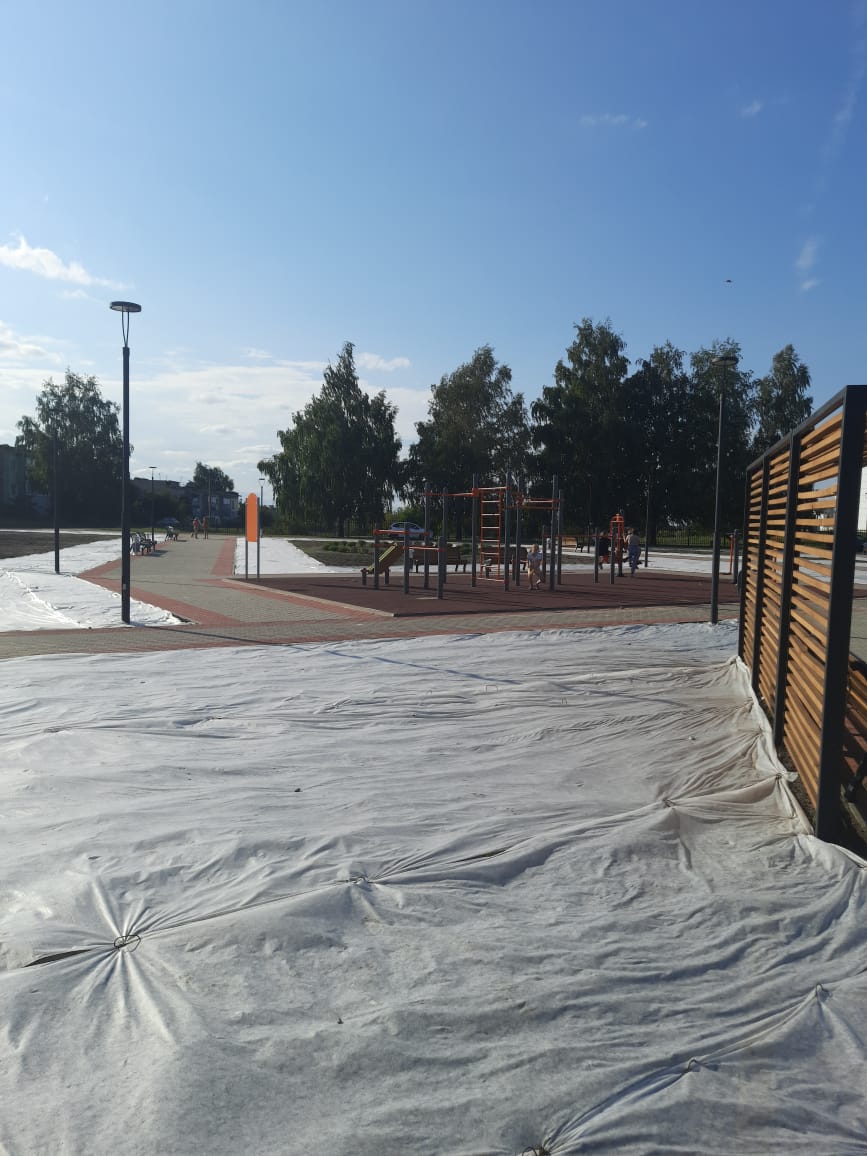 